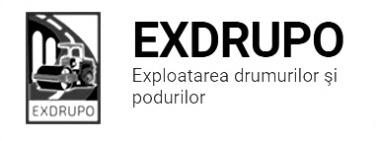 Notă informativăcu privire la lucrările de întreţinere şi salubrizare a infrastructuriirutiere din mun. Chişinăusect. Centru: executate 13.04.2020:Amenajarea în  pietriş a fundaţiei şi compactarea: str. Testimiţeanu – 54,5 tn.Încărcare/transportare gunoi: str. Testimiţeanu – 3 curse (2 Kamaz, 1 remorcă).Salubrizare subtereane: str. Ciuflea – bd. Ştefan cel Mare – 0,5 c.                                     bd. Negruzzi – bd. Ştefan cel Mare – 0,5 c.                                     str. Sihastrului – şos. Hînceşti – 0,5 c.                                     str. Spicului – şos. Hînceşti – 0,5 c.sect. Buiucani: executate 13.04.2020:Asfalt mărunt: str. Bucuriei – 40,4 tn.  Salubrizarea mecanizată în zi: str. G. Alexandrescu, str. V. Belimski, str. I. Pelivan, str. N. Costin, str. L. Deleanu, Bariera Sculeni, str. Mesager, str. 27 Martie. sect. Rîşcani:executate 13.04.2020:Demontarea fîntîni vechi: str. M. Costin – 3 fîntîni.Instalarea/montarea fîntîni noi: str. M. Costin – 3 fîntîni.Instalarea element KTO-1: str. M. Costin – 3 buc.Frezare denivelări (freză mică): str. M. Costin – 140 m2.Încărcare asfalt frezat mecanic şi manual: str. M. Costin – 3 curse (2 remorci, 1 basculant mic).Demolarea beton/asfaltic şi beton manual: str. M. Costin – 2,5 m3.Salubrizare manuală: str. M. Costin – 1 cursă.Salubrizarea mecanizată în zi: str. Albișoara, str. Ismail, bd. Cantemir, Calea Moșilor, str. Petricani, str. Doina, str. Ceucari, str. Socoleni, str. T. Vladimirescu.sect. Botanica:executate 13.04.2020:Montarea zidării, trotuar: str. Zelinski – 50 buc (25 ml).Amenajarea fundaţiei în pietriş, trotuar: str. Zelinski – 15 tn.Excavarea/transportarea asfalt frezat, gunoi, trotuar: str. Zelinski – 3 curse Kamaz.Salubrizare subtereanelor: bd. Dacia – bd. Traian.                                         bd. Dacia – str. Teilor.Salubrizare mecanizată în zi: nod rutier Calea Basarabiei, str. Gr. Botanică, șos. Muncești, str. Minsk, str. Pandurilor, str. Pădurii, str. Sarmizeghetuza, str. Trandafirilor, str. V. Crucii, str. Grenoble.executate 13-14.04.2020 în noapte:Salubrizare mecanizată în noapte: șos. Muncești, str. Burebista, str. Independenței, str. Teilor, str. Hr. Botev, str. Zelinschi, str. Titulescu, bd. Decebal, bd. Traian, str. Belgrad, str. Brîncuși, str. Butucului.Spălarea părţii carosabile: bd. Dacia, str. Sarmizeghetuza, str. Va. Crucii, str. Cuza Vodă, str. Grenoble, șos. Muncești.sect. Ciocana: executate 13.04.2020:Instalare borduri mari: str. Sadoveanu, trotuar – 7,5 ml.Instalare borduri mici(zidării): str. Sadoveanu, trotuar – 37,5 ml.Transport pămînt: str. Sadoveanu, trotuar – 15 tn.Săpătură manuală: str. Sadoveanu, trotuar – 12 m3.Săpătură mecanizată: str. Otovaca, trotuar – 10 m3.  Transportare pămînt: str. Otovasca, trotuar – 1 cursă – remorcă.Nivelare manuală pămînt: str. Otovaca, trotuar – 2 m3.  executate 13-14.04.2020 în noapte:Salubrizare mecanizată în noapte: Lunca Bîcului+pod – 4 borduri, str. Otovasca, str. Vadul lui Vodă, str. Podul Înalt, str. Uzinelor+cercuri +triunghiuri.Spălarea părţii carosabile: bd. Mircea cel Bătrîn, str. Al. Russo, str. Vadul lui Vodă, str. Sadoveanu, str. G. Latină, str. Zadnipru, str. Ig. Vieru, str. Domeniuc, str. Studenţilor. sect. OCR:executate 13.04.2020:Montarea barelor: str. Puşkin – 65 buc.sect. 7:executate 13.04.2020:Curăţirea canalizării pluviale: str. Varlaam – 14 receptoare.                                               str. Bulgară – 26 receptoare, 6 fîntîni.                                               str. Columna – 13 receptoare, 6 fîntîni.Momntare receptor nou: str. Pădurii – 1 bucată nouă.Curăţirea canal pluvial mecanizat și manual: șos. Muncești.sect. 8:executate 13.04.2020:Pregătirea platformei pentru pavaj și compactarea: bd. Moscova – 55 m2.Montare pavaj: bd. Moscova – 49 m2.Încărcarea gunoi manual și mecanizat: bd. Moscova – 0,5 curse – manual.          – 1,5 curse – mecanizat.sect. 9:executate 13.04.2020:Restabilire săpături Apă Canal: str. Albişoara, 80/8  – 13 m2, (măşcat H14, mărunt H5).                                                                                                                        str. Iazului, 72 – 12 m2, (măşcat H7, mărunt H5).                                                 str. Magda Isanos, 15 – 8 m2, (măşcat H7, mărunt H5).                                                 str. G. Latină, 1/2 – 12 m2, (măşcat H7, mărunt H5).Măsurile întreprinse pentru prevenirea răspîndirii Covid-19:Toate unităţile de trasport sunt dezinfectate la începutul şi la sfîrşitul programului de lucru;Muncitorilor este verificată starea de sănătate de către medicul întreprinderii;Muncitorii sunt echipaţii cu:mască de protecţiemănuşi de protecţiedezinfectantInginer SP                                                         I. Rusu